Dalton     science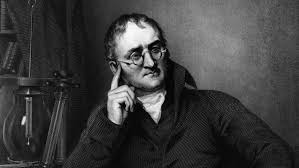 Nom :   DaltonNom au complet :   John Dalton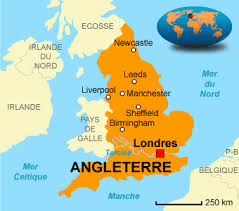 Nationalité :  Eaglesfield en angleterrePériode de temps :naissance :6 septembre                                                                                          1766Mort :27 juillet 1844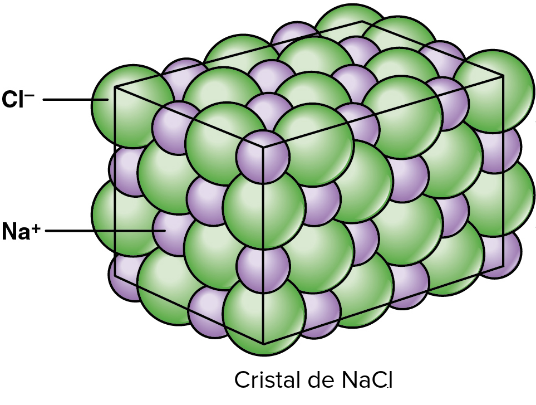 Découverte : la théorie atomique